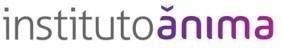 ANEXO IIIORIENTAÇÕES PARA ELABORAÇÃO DE CARTA DE INTENÇÕESORIENTAÇÕES:A Carta de Intenções deverá seguir a estrutura deste modelo e todos os itens deverão constar na ordem determinada.Não excluir qualquer dos campos deste formulário. Caso não haja informação a incluir, preencher com "nada a declarar".IDENTIFICAÇÃOSíntese da trajetória do candidato à Bolsa de Líder Nacional de Pesquisa Descreva sua experiência de atuação em Serviços do SUS e/ou interlocução as Políticas de Saúde do SUS.Relato da experiência em pesquisa do candidato.Motivos que levaram à candidatura à Bolsa de Líder Nacional de Pesquisa.Expectativas em relação à atuação na pesquisa.Contribuições do candidato para a pesquisa.Ao candidatar‐me à Bolsa de Líder Nacional de Pesquisa, declaro estar ciente e em acordo com as normas e disposições presentes no Edital 83/2023, bem como sobre a necessidade de cumprimento de carga horária semanal de dedicação às atividades de pesquisa: 10 (dez) horas semanais, desempenhadas no estado de São Paulo. (LOCAL),	de	de 2023.Assinatura do candidatoLeandro dos Santos Ferreira – Jurídico Anima - CJN84175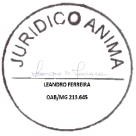 15 / 19Nome do candidato (a):